ПРЕСС-СЛУЖБА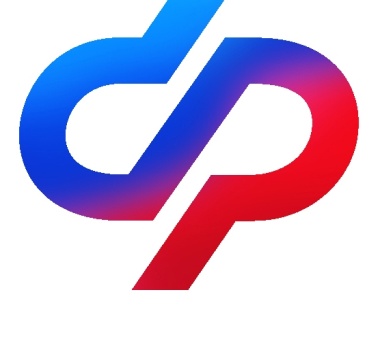 ОТДЕЛЕНИЯ ФОНДА ПЕНСИОННОГО И СОЦИАЛЬНОГО СТРАХОВАНИЯ РОССИЙСКОЙ ФЕДЕРАЦИИПО ВОЛГОГРАДСКОЙ ОБЛАСТИ                                           400001, г. Волгоград, ул. Рабоче-Крестьянская, 16      Официальный сайт Отделения СФР по Волгоградской области –  sfr.gov.ru/branches/volgograd/В 2024 году 477 волгоградцев досрочно вышли на пенсию благодаря длительному трудовому стажуЖители Волгоградской области с большим стажем работы имеют право на досрочное назначение страховой пенсии по старости на два года раньше общеустановленного возраста. Для этого мужчинам необходимо проработать не менее 42 лет, а женщинам — не менее 37 лет. В 2024 году такой возможностью воспользовались 477 жителей региона.В длительный стаж, дающий право на досрочное назначение пенсии, засчитываются официальная работа, периоды временной нетрудоспособности, служба в армии по призыву, а также период участия в специальной военной операции в период прохождения военной службы или в добровольческом формировании (в двойном размере).В страховой стаж, дающий право на назначение досрочной пенсии по этому основанию, не засчитываются периоды получения пособия по безработице, а также ухода за детьми до 1,5 лет и нетрудоспособными гражданами.Узнать свой стаж и количество пенсионных коэффициентов можно самостоятельно. Для этого нужно запросить выписку из индивидуального лицевого счёта на портале Госуслуг либо обратиться в любую удобную клиентскую службу Отделения СФР по Волгоградской области или МФЦ.Если у вас остались вопросы, получить консультацию специалистов ОСФР можно по телефону 8 (800) 100-00-01.